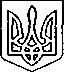 Щасливцевська  сільська  радаВиконавчий  комітетРІШЕННЯ20. 09. 2019р.				№ 165Про перенесення розгляду заяви на розміщення тимчасової споруди для провадження підприємницької діяльності.Розглянувши заяви суб’єктів підприємницької діяльності щодо можливості розміщення тимчасової споруди для провадження підприємницької діяльності та надані документи, керуючись ст. 28, п.4 Закону України «Про регулювання містобудівної діяльності», ст.30, 31 Закону України «Про місцеве самоврядування в Україні», виконком Щасливцевської сільської радиВИРІШИВ: 1. Перенести розгляд заяви на розміщення тимчасової споруди:1.1. гр. (…)на розміщення групи тимчасових споруд для провадження підприємницької діяльності розмірами 5,0х3,50 м та 5,0х3,50 м за адресою: вул. Набережна, *** в с. Генічеська Гірка Генічеського району Херсонської області на наступне засідання виконавчого комітету для більш детального вивчення питання.1.2. гр. (…)на розміщення чотирьох тимчасових споруд для провадження підприємницької діяльності розмірами 5,95х5,0м та навісами розмірами 5,0х2,0м на земельній ділянці, яка розташована за межами населеного пункту на території села Генічеська Гірка Щасливцевської ради Генічеського району Херсонської області на наступне засідання виконавчого комітету для більш детального вивчення питання.1.3. гр. (…) на розміщення п’яти тимчасових споруд для провадження підприємницької діяльності розмірами 5,95х5,0м та навісами розміром 5,0х2,0м на земельній ділянці, яка розташована за межами населеного пункту села Генічеська Гірка на території Щасливцевської ради Генічеського району Херсонської області на наступне засідання виконавчого комітету на наступне засідання виконавчого комітету для більш детального вивчення питання.2. Контроль за виконанням рішення покласти на в. о. начальника відділу містобудування та архітектури – головного архітектора Щасливцевської сільської ради Борідко М.В.Сільський голова							В. ПЛОХУШКО